Strakonice dne: 16. 5. 2018Objednací listč. 75/18/7 Předmět objednávky 	Množství	Předpokl. cena Kč 	Celkem (s DPH): 	100 000,00 Kč Popis objednávky:Objednáváme činnost technického dozoru stavebníka (TDz, dříve TDI) na stavbě: "Rekonstrukce komunikace Šmidingerova, Strakonice" - dle cenové nabídky ze 14.5.2018. Celková doba výstavby: cca 4 měsíce. Předpokládané předání staveniště: do 20.5.2018, předpoklad zahájení provádění díla: 25.6.2018, předpoklad dokončení díla: 19.10.2018. TDz musí být po celou dobu zajišťován prostřednictvím autorizované osoby s příslušnou autorizací odpovídající předmětu díla. Dodavatel není plátce DPH.Termín dodání :  Vyřizuje: Ing. Oldřich ŠvehlaBankovní spojení: ČSOB, a.s., č.ú.: 182050112/0300	IČ: 00251810	DIČ: CZ00251810Upozornění:	Na faktuře uveďte číslo naší objednávky.	Kopii objednávky vraťte s fakturou.	Schválil:	Ing. Jana Narovcová	vedoucí odboru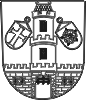 Město  StrakoniceOdbor majetkovýDodavatel:Kohout VladimírB. Němcové 1118386 01  StrakoniceIČ: 60831481 , DIČ: CZ461027079Rekonstrukce komunikace Šmidingerova - technický dozor stavebníka1ks100 000,00Tel. kontakt:383 700 322E-mail:oldrich.svehla@mu-st.cz